Burdonov I.B., Kossathcev A.S., Demakov A.W., Petrenko A.K., Maksimov A.V.Formal specifications in reverse engineering and software verification.Proceedings of the Russian Academy of Sciences Institute for System Prigramming, No. 1, 1999, pp. 61-83.11 стр.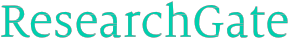 See discussions, stats, and author profiles for this publication at: https://www.researchgate.net/publication/253768257Formal specifications in reverse engineering and software verificationARTICLEREADS115 AUTHORS, INCLUDING:Igor B. Bourdonov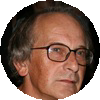 Russian Academy of Sciences20 PUBLICATIONS   189 CITATIONS   Alexey V. DemakovRussian Academy of Sciences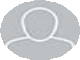 7 PUBLICATIONS   26 CITATIONS   SEE PROFILESEE PROFILEAlexander KossatchevRussian Academy of Sciences36 PUBLICATIONS   374 CITATIONS   Alexander K. PetrenkoRussian Academy of Sciences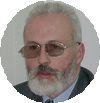 50 PUBLICATIONS   344 CITATIONS   SEE PROFILESEE PROFILEAvailable from: Alexander KossatchevRetrieved on: 11 March 2016Proceedings of the Russian Academy of Sciences Institute for System Programming. N 1. 1999.Formal specifications in reverse engineering and software verificationI.B.Bourdonov, A.V.Demakov,  A.S.Kossatchev,  A.V.Maksimov,  A.K.PetrenkoAbstract. KVEST – Kernel VErification and Specification Technology – is based on automated test generation from  formal  specifications.  The  technology  was developed  under  a contract with Nortel Networks and  is based on experience  gained in academic research  [1]. By 2000 the methodology and the toolset  have beenapplied in 6 industrial  projects dealing with the verification  of large-scale telecommunication software. The first project, named Kernel Verification project, gave its name to the methodology and the toolset as a whole. The results of this project are presented  in the Formal Method Europe Application database [28]. It is one of the largest formal method  applications presented  in the database. This paper provides a brief description of the approach, a comparison to related research,  and prospects  for the future work*.1. Introduction1.1 Reverse and forward engineeringSoftware engineering tasks can be conventionally divided into two large groups: reverse engineering and forward engineering. Different researchers and practical software developers pay different degree of attention to these groups, but today no industrial  project can ignore problems of each group. Forward engineering is needed for progressive software development, while reverse engineering  is needed to support continuity of functionality and such characteristics as reliability, controllability, openness to changes,  etc.In  the  context  of the  industrial  software  design  anddevelopment, it is important to combine  methods  and technologies   of   software   analysis   and   development. An underestimation of the importance of this combination might lead to a situation  when some phases of the software life cycle are supported  with hypertrophically advanced tools, which among other consequencies causes an increase of software  size, while other  phases  are lacking  adequate tools and as a result face insuperable  obstacles. An obvious example is the development of programming languages,  in particular, object-oriented (OO) languages including compilers and integrated  development environments. It led to extremely  huge software systems, which  are impossible to support,  study, and modify without special methods  and tools.In this paper the reverse engineering  often precedes theforward  engineering.  It can be explained  by the following two reasons. The first reason is that the authors  are closely acquainted with the  subject  since  the  reverse engineering was a starting  point  for works on  development of technologies discussed  below. The  second  and  maybe  the more important one is that the reverse engineering  tasks are simpler  to  formalize  in  many  respects  which  gives  an*   The  work  was partially  supported by RFBR grants  96-0101277 and  99-01-00207.essential prerequisite  to the experimental application of the most advanced  software design and development methods and tools on reverse engineering tasks. The simplicity of formalization here results from the fact that the source for reverse engineering – software sources – is fully formalized. In the case of forward engineering, the source is a less material substance:  design methods, designer’s skills, informal  requirement specifications, etc. Thus, despite the fact that the paper objective is to develop a unified approach to solving problems of reverse and forward engineering, further  we  will  discuss  aspects  of  software  engineering in the same order: «reverse» first and «forward» next.1.2 Formal methods in software engineeringIt is very difficult to give a precise definition  of «formal methods» as they are understood in theoretical programming. One of the reasons is that programs and methods  of their compilation and interpretation are undoubtedly formal,  so it is easy to declare  all methods  of software development to be also formal. However, the term«formal  methods»  denotes  something  that  differenciates the process of writing program texts in programming language   from   the   process   of  analysis   of  such   texts and the analysis of program behaviour defined by these texts. Such  an  analysis  is close to mathematical research  since it   uses   mathematical  notation   as   well   as   reasoning and proving techniques that are a common practice  in mathematics.  In  this  connection  many  authors   define«formal methods» simply as methods  of software development that use mathematical notation and/or mathematical reasoning.  We are ready to accept this definition  because we do not see any reason to search for a better one.Apparently  formal  methods  appeared  in programmingtogehter  with programming itself. The most famous results of Soviet programming school are in the works of A.A.Mar- kov (Markov  algorithm)  [24] and  A.A.Ljapunov  [25] and his school (for example,  Janov schemes [26]). Later formal methods  were payed  much  attention in the  USSR  in theworks of scientists from Kiev, Novosibirsk,  Leningrad, and Moscow. The most famous and wide spread formal notation is  Bacus-Naur  form  used  to  describe  syntax  of  formallanguages.  Also  there  are  Turing  machine, Finite StateMachines  (FSM)  or  Finite Automata (FA),  Petri   nets,languages  for description of communicating processes  byC.A.Hoar and R.Milner, etc.For obvious reasons almost all works on formal methods were focused on forward applications. The following scheme was considered ideal. Functional requirements to a software system are described in a formal specification language. Correctness of specification is determined analitically – specification is verified. Then a program  code is generated from the formal specification by some tool. A slightly more realistic  scenario   enriched  the  above  scheme   with  the process of step-by-step refinement of the specification. Each step of refinement is performed by a person who guides the refinement process. Special tools control  the correspondence between each refinement and the source specification. In both scenarios the result is a software implementation that meets the specified requirements and has no errors.In 1970s formal specification languages appeared  that, on one hand,  had much in common with programming languages, and, on the other hand,  provided special means that  brought  them  closer  to  mathematical notation and simplified reasonings on properties of such formal texts. Themost  famous  of such  languages  are CSP [13],  CCS [14],VDM [15], SDL[16], LOTOS [17].Despite  of this most part of research  in formal methodsstill was, so to speak, «academic». Apparently the main exception  are the works on FSM, which are widely applied in design and  testing of automatic devices,  telecommuni- cation  and  computer hardware.  The  experience  gained  in using FSM in hardware  development was also used in software development, however in a significantly lesser extent  than  in hardware  development.Very limited results achieved in attempts to apply formal methods  in real-life  projects caused a sceptical  attitude  to the ability to gain any profit from using formal methods that would be comparable with the expenses of additional work on development and analysis of formal specifications. However, formal methods  and formal specification languages  in particular have had  a significant  success  in some areas. On one hand,  the success was caused by an appropriate combination of requirements of the problem area and features of the applied formal methods  (mostly it is   problems    of   specification   of   telecommunicationprotocols;  SDL, ESTELLE, LOTOS are languages used inthis area).  On  the  other  hand,  the  success was helped  bybringing specification languages closer to forms that are common in traditional programming (first of all it is Vienna Development Method – VDM and  it’s succsessors – Z and RAISE languages).Another  factor that helped to promote  formal methodsinto real-life software production is the interest to problems of reverse engineering  as a whole and to problems of test automation based on the use of formal specifications. Therefore, coming  back to earth  from heavens,  experts in formal methods  discarded  the dream to produce  error-free programs  and  decided  to use their  methods  for searching for bugs that are inevitably introduced in software.The  main  advantage  of using formal  methods  in  thereverse engineering  is the ability to strictly define softwaresystem interfaces  and behaviour.  Such an ability allows to fix knowledge  about  the  functionality of components and subsystems, interaction rules, restrictions on input data, temporal  characteristics etc. Thus, there is a premise for solving  the  main  problem  of  the  modern  reverse engineering.  The problem is that now the result of the program analysis (that consistutes reverse engineering in restricted  sense) is knowledge of a separate individual.  This knowledge is not estranged from the individual and is easily lost by this individual (and group, in which he or she works), and also by the customer  of reverse engineering  service as soon as this individual changes work. It is known that companies that produce software spend much effort on software documentation. However, just a few of them have sufficient resources and the time to support documentation in the updated  condition. This situation  each time causes the need in reverse engineering.  The real way out of this infinite cycle is in establishment of the so-called  «software contracts», which can be considered as a material presentation of knowledge on software functionality.The software contract describes a syntax and a semanticsof system interfaces.  As a rule, this term is used in relation to  so-called   Application Programming Interface  (API). An API is an interface which is provided by program entities, for example, procedures, functions, methods  of classes etc.Besides just fixing the software contract, a formal specification allows to systematize the functional testing (what  is frequently  referred  to as testing by a «black box» method). Since formal specifications  strictly describe requirements on  both  the  input  data  and  the  expected results,  functional specifications  are sufficient  to perform testing of the external behaviour  of the system.Note    that    without    precise   specifications    such   asystematized  approach is impossible since there is no information neither  about  the input  domain  for the target system, nor about the criteria of evaluation  of the obtained results  – which  of  the  results  should  be  considered  as correct, and which – as wrong. It is one of the reasons for the large part of the research on testing to be devoted to the testing based on source texts. The source texts provide strict description of the implementation structure, therefore they are suitable for extraction of tests (test influences)  and for test coverage estimation. However, unlike the functional specifications, it is impossible to make the conclusions about criteria of check of conformance of implementation with its functional requirements and, in particular, about completeness of implementation, based on study of the source texts.One   more   circumstance  is  very  important.  If  thespecifications   are   formal,   they   can   be  considered  as«machine-readable». Thus, there is a prerequisite  for a complete  automation of both  test generation  and  analysis of test results.In the last ten years another  direction of formal methodsapplication – «model checking» – has become serious. This approach shows the  compromise between  an ideal dream of formal system verification and the reality of software development. The essence of this approach consists in creation  of a model of the real system and, whenever possible, a complete check of correctness of the given model. If possible, the check is done by analytical methods. If it is not possible, testing of the model is performed. Complexity  of the model,  as a rule, is chosen such that it is possible to perform  exhaustive  testing.  The  weak point  ofthe given approach are the problems of model creation  and the proof that the model is sophisticated enough to properly represent  the properties  of the real system.Summarizing the given brief review of positive shifts inthe  use  of  formal  methods   in  industrial  software development, we shall note that rather a precise division of methodologies and their supporting tools, oriented  to academic research  and to use in software industry, is now evident. The later differ from the prior not only in the more advanced  means  for support  of software projects,  but also in means allowing to make a link between the specifications and the target system. Among such means are compilers  of executable subsets of specification languages into programming languages, means for coordination of specificational and implementational entities, means for simplifying the configuration of the target and test systems, in which a part of components is created manually, and the other part is a result of generation  from the formal specifications.  A variety  of such  opportunities allows to conclude  that  some formal  methodologies and  the  sets of their tools are already software products, and a significant expansion  of both their functionality and scale of their use should be expected  in the nearest future.2. KVEST history and conceptions2.1 History of KVEST Development and UseIn 1994, Nortel Networks (Bell-Northern Research  and Nortel (Northern Telecom) are the former names of Nortel Networks) proposed ISP RAS to develop a methodology and supporting  toolset  for automation of conformance testing of API. A real-time OS kernel was selected as a first practical target for the methodology. ISP was to rigorously describe software contract definition  of the kernel and produce  testsuites for the kernel conformance testing [3].In the case of success, Nortel Networks was obtaining  a possibility to automate conformance testing for the next OS kernel porting and for the new release of the OS. In addition,Nortel  was improving its product  software structure  as a whole, since during software contract definition  ISP promised  to establish minimal  and orthogonal set of interfaces  for the OS kernel.ISP   organized    a   joint   group   of   researchers    anddevelopers. Team members had rich experience in operating system design,  real-time systems,  compiler  development, and the use of formal specification in systematic  approach for software design and testing [2, 9, 10].During the first half a year, ISP suggested the first version of the Kernel Interface Layer (KIL) contents  and conducted a comparison analysis of the available specification methodologies. The KIL contents  was approved with slight modifications. RSL (RAISE Specification Language) [11, 12] was selected as the most suitable specification language.During the next half a year, ISP developed the first draft of the specification and test generation  methodology and developed  a prototype version of specifications  and  a test oracle generator.  The prototype has demonstrated a possibility of use of the formal  specifications  in industrial software development. Implicit  specification was selected as the  main  kind  of specification. The  base principles  oftest   coverage   analysis   were   established.   The   KVESTmethodology  uses  a  modification  of  the  FDNF  (FullDisjunction Normal Form)  criterion  for the  partition of input  space, test coverage and test strategy.During the second year, a product  version of the specifications  and  tools for test generation  and  execution were completed. From  mid-1996  to the beginning of 1997, most  of the  test suites were produced  and  the  OS kernel was successfully tested. Results of the testing surprised the customer. No one expected to detect several dozens of errors in the  very critical  part  of software that  had  been  used in the field for about ten years.2.2 Main concepts of KVESTWe shall distinguish  methodology and technology, a set of the technical  decisions and tools supporting KVEST methodology. (In Russian a word «methodology» sounds too pretentious, nevertheless  we use it as it is shorter, than «set of methods»  and  is completely  adequate  to the  treatmentof the word «methodology»  in English language literature). The KVEST methodology is focused on establishing software contracts and on various ways of using of the software contracts specifications.As  the  basic  method   of  specification  the  so-called«model-oriented» or «state-oriented» (model based or state based) approach is used. This approach is alternative  to the so-called  «algebraic»  approach, synonyms  of which  are«axiomatic»     and     «action-oriented»    (action     based)approaches [21, 22]. In the model-oriented approach a specification represents a set of functions and data descriptions, on which the given functions operate, that are familiar to programmers. As a rule, each operation (procedure) of the target system corresponds to some function  in specification. In case of the data the picture  is much more complex.  «Visible» implementational data and hidden data are distinguished. The input and output parameters of operations (procedures, methods) are always visible. Such data as global variables, static areas of memory are also declared  «visible», if they are included  in the software contract (that admittedly  contradicts the requirements of competent modular  construction of interfaces). Otherwise they are considered «hidden». The visible data are modeled in a manner  close to their implementation. The hidden  data can be modeled  without a direct  binding  to the implementation. It allows, first, to make the specifications implementationally independent in a greater  degree,  and secondly, more  abstract  and,  hence, frequently  shorter  and more clear.In   the   model-oriented  specifications   two  kinds  offunction  description are used – explicit and implicit.  The first is familiar to all users of conventional programming languages. Such a description represents  the description of an algorithm  of calculation of function  result. The implicit way consists in a description of restrictions on input parameters (pre-condition) and a restriction on the set of input  and  output  parameters (post-condition).  Both  pre- and post-conditions are predicates, i.e. Boolean functions. The pre-condition is true if and only if the values of input parameters are within the domain  of the given function (behaviour  of function  outside its domain  is undefined and consequently is not considered and is not tested). The post- condition is true if and only if the set of values of input and output parameters meets the requirements that specify functionality (purpose) of the  given function. Thus,  thepost-condition can be considered as formal definition  of a criterion  of correctness of function  result.Note that the implicit form easily allows to describe not only the specific value that  function  should  calculate, but also the class of allowable values. It is very important when describing real software contracts. We consider two examples.  In the first example it is not important whether to define a function  implicitly or explicitly. In the second example the explicit form is practically  not acceptable.The  first  example  is a  function   that  performs  someinteger  arithmetic calculations. The  formula  (one  of the possible ones)  on  which  the  given calculations are performed  is known;  we shall designate  it as f(x), where x denotes arguments. In such a case the explicit specificationof the  target  function  tf(x) will be as follows (X is type of arguments; Y is type of results):tf : X  Ytf(x)  is  f(x)An implicit  specification could look as follows:post–tf : X  Y  Booleanpost–tf (x, y)  is  y = f (x) // here х is an argument,// and y is a result of the target functionNote that both considered specifications  can be implementation-independent, since we do not make any assumptions  on what formula the calculations in implementation of the  target  function  are  peformed  by. The only important fact is that the result of the target function  should be the same as the result of calculation bythe formula f(x).The second example: the function that allocates some areaof memory should return a descriptor  of this area. The implementationally independent specification cannot predict what value this descriptor  will have. However, a restriction on such a result is easily specified in the following implicit form: the new descriptor should not coincide with any descriptors of other areas of memory. Usually this requirement together  with the  requirements specifying type restrictions are sufficient for the specification of such a function.While  revisiting  the  first  example   note   that   if  theargument of the target function  is a real number, the explicit form will be useless without additional agreements  on interpretation of such specifications.  When specifying calculations in real numbers  it is necessary to additionally specify the accuracy of calculations and the accuracy of the representation of results.  For  these  purposes  the  implicit form will be more preferable. For example, the specificationof the function  tf could look as follows:post-tf  : X  Y  Boolean post-tf (x, y) isabs(y–f(x)) < deltaAbandoning  the  specifications  binding  to  algorithms used in an implementation makes the specifications implementationally independent only formally, not actually. From the good specification, in comparison with an implementation, we expect the more  obvious,  transparent description of «sense». Here we concern a very delicate subject.  It is difficult  to give strict  definitions  allowing to compare  two texts so that  to specify in which of them  the sense is presented  «more obviously». Nevertheless, it practically  always appears  that  the  «good» specificationdiffers from the implementation in that more abstract  data structures  are used in the description of interfaces.  In turn, it is possible to say that a data structure  is then «more abstract» when for its description we use such mathematical concepts  as sets,  maps,  graphs  and  their  variations  in a greater degree. Apparently, it is not meaningful  to say that the mathematical notation and techniques of the mathematical descriptions, reasonings, transformations are better than the appropriate means used by programmers in their real practice.  The only important fact is that the mathematical notation encourages  the software designer to look at the program,  its implementation, its behaviour from a new angle. Such a new view of the program  is apparently the main reason for the effectiveness of formal methods even where completely  automatic generation  of programs  from specifications  and complete analytical verification of programs  is impossible.KVEST uses in full measure this technique of descriptionof software contracts with abstract data structures.  It is truefor both types of visible data and for the description of hidden  data.  Thus,  describing  arithmetic functions  that work with integers  of different  length,  KVEST defines  an integer type of infinite length. This technique allows to reveal many errors in implementations of seemingly simplefunctions.  Actually  these  functions  are not  complex  only in classical arithmetics of an infinite length. Algorithms become not obvious if arithmetics with integer of finite length  or unsigned  arithmetics are used.  The  comparison of calculations in «infinite» and in «finite» arithmetics allows to verify libraries of arithmetic operations in unified manner.In a much greater degree the increase of abstraction level concerns  the description of hidden data models. They correspond to so-called  «abstract» variables. The structure of abstract  variables  can  be quite  different  from  that  of hidden  data.  Moreover, the  structure  of abstract  and  of hidden variables, as a rule, are essentially different. The only requirement for choosing  the set of abstract  variable is an opportunity to simulate  behaviour  of the target system, its functions  and, thus, as a minimum, to estimate results obtained  from target functions.2.3 Terms and Basic NotionsLet there be some software system containing a functionally  closed set of procedures. We need to determine the elements and functional specifications  of its external interfaces,  constituting the software contract, and to develop a set of test suites suitable for conformance testing of the software contract implementation. Since the elements of the software contract are procedures, we can say that thisis in fact the API testing. From now on, we will say that API consists of a set of procedures. There are other kinds of API entities  like  operations,  functions,  methods   (in  C++),subroutines  in Fortran, etc. We consider  these terms synonymous and will use the term «procedure» in this paper.Let us note  that  we are not  talking about  testing some specific implementation of the software contract. It was important to build a methodology allowing to verify the correctness of the software behaviour  without  introducing any extra limitations  on the internal structure  of the implementation. To stress this very important requirement, we call our specifications  implementation-independent.DocumentationSource codeStep 3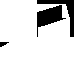 Test suite production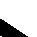 Step 1Software contract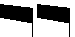 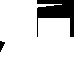 minimizingStep 2SpecificationStep 4Test executionAnalysisSoftware contract contentsInterface section A1DCL PROC p1 1 (...........)DCL PROC p 12 (............) RETURNS.. Interface section A2DCL TYPE ...............Detected errorsTest drivers andtest cases 	Docs: man-pagesError free softwareFigure 1. KVEST methodology steps and results.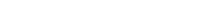 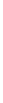 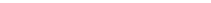 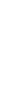 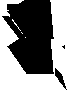 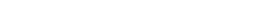 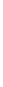 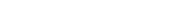 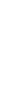 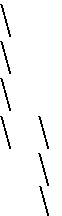 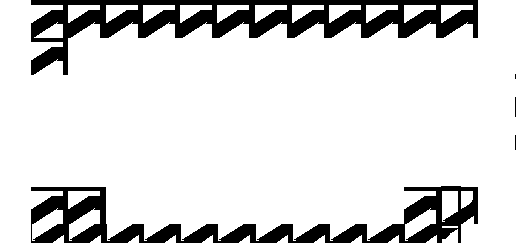 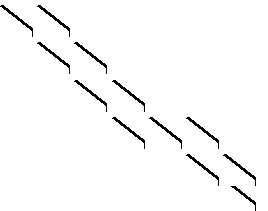 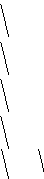 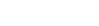 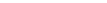 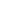 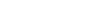 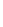 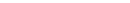 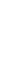 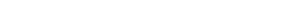 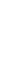 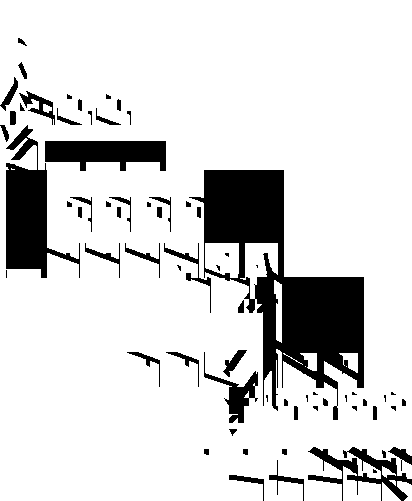 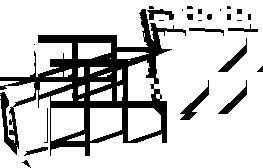 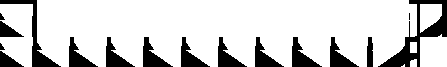 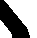 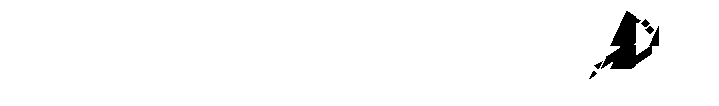 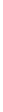 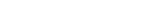 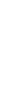 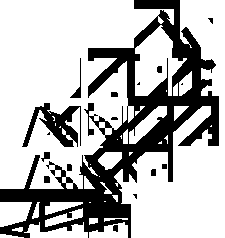 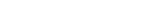 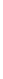 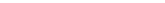 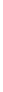 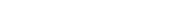 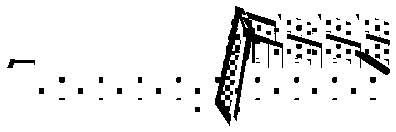 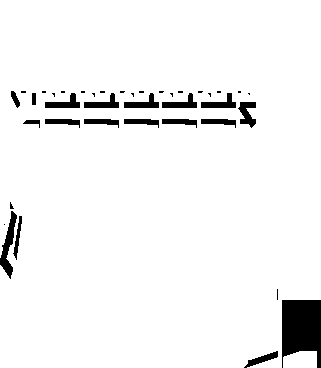 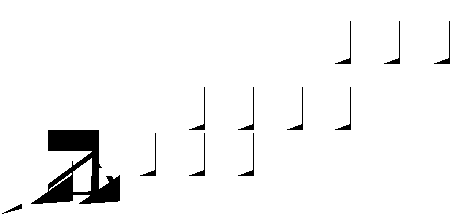 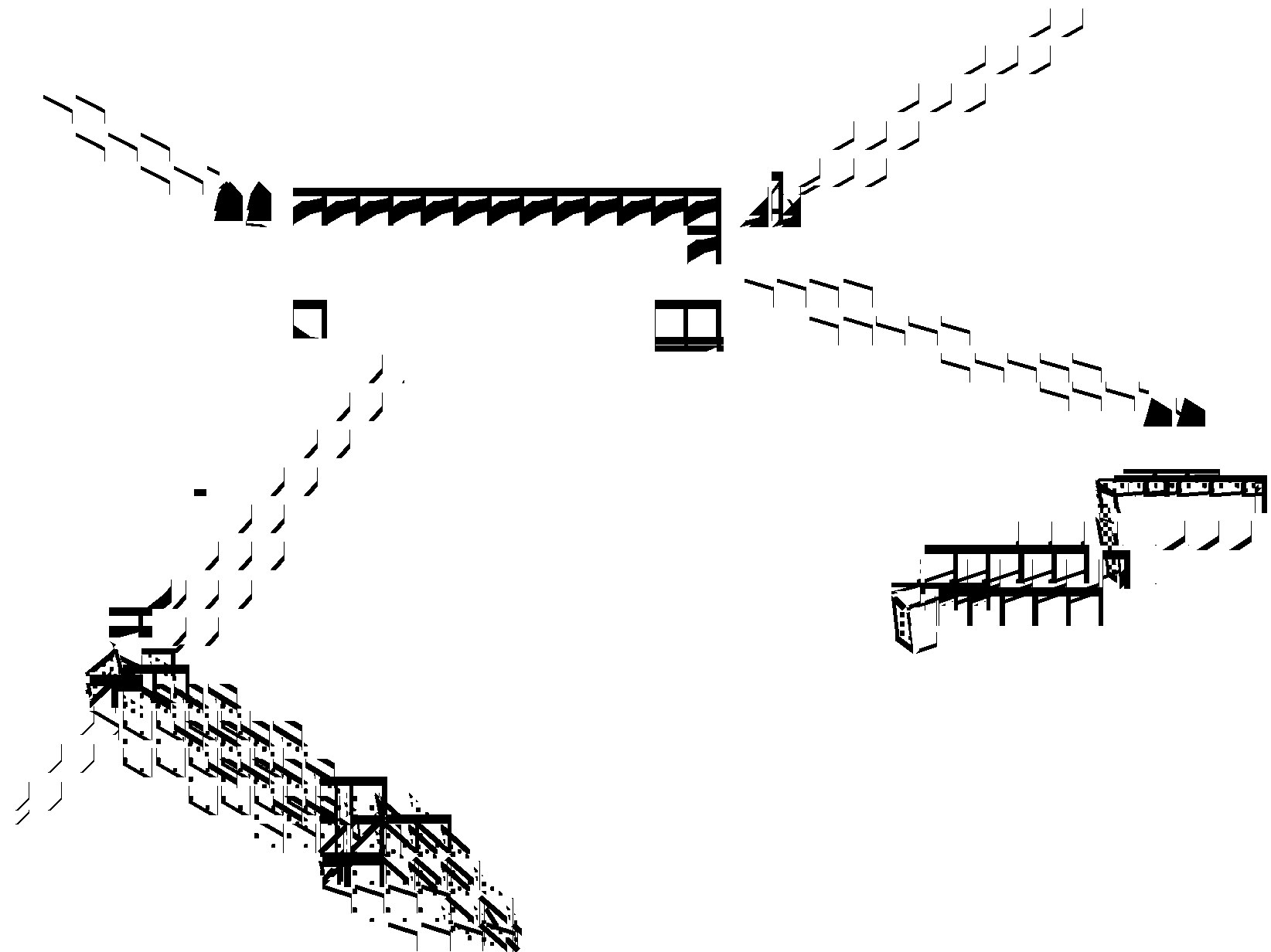 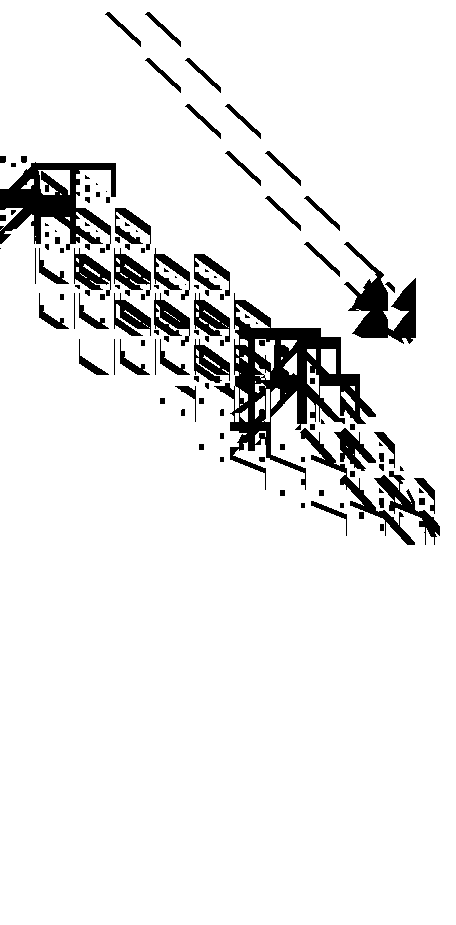 Let us introduce some terminology. The whole software system used in the process of test execution and communicating with the system under test (SUT) we call testharness. Sometimes, instead  of SUT, we will be using theterm  «target system». The  main  part  of the  test harness  ismade  of so-called  test drivers. To enable  the functionalityof test drivers, we need a run-time support system, which is often called «test bed». The test drivers are usually developed with SUT specifics in mind while the test bed is independentof the SUT functionality.We consider  two levels of test drivers. Let us call a basic driver a test driver for some target procedure that performs the following actions:• checks  that  pre-conditions for the  target  procedure hold for a given tuple of input parameters;• calls the target procedure with a given tuple of input parameters and records the corresponding output parameters;• assigns  a  verdict  on  the  correctness  of  the  targetprocedure execution  results;• collects  information necessary  to  estimate  the  test coverage or investigate reasons for a fault.Let  us call a script driver a test driver  for some  targetprocedure, or a set of target procedures, that performs  thefollowing actions:• reads test options;• generates   sets  of  input   parameters  based  on  test options;• calls a basic driver with some set of input parameters;• does extra  checking,  if necessary, of the  correctness of the target procedure execution  results and assigns a verdict;• checks whether  the desired test coverage is complete and if not, continues to generate  sets of input parameters and call the basic driver with these sets.Let us call a test plan a program that defines the order ofscript driver calls with given test options  and checks scriptdriver call conditions and termination correctness.Besides the set of basic and script drivers and test plan interpreter, test harness also contains  a repository and tools for test plan execution  and querying the results kept in therepository.  The  repository  contains  information about  all test executions, reached code coverage for different procedures with different test coverage criteria,  and all situations when test drivers have assigned a negative verdict.2.4 The methodology stepsThe KVEST methodology consists of the following steps(Figure  1.):• software contract content definition;• specification development;• test suite production;• test execution  and test result analysis.2.4.1 Software Contract Content DefinitionThe goals of this step are:• to provide a minimal  and orthogonal interface;• to hide the internal  data structures  and implementa- tion details.Following  these goals we can minimize  restrictions on the possible implementation solutions and the knowledge needed to use the software, and make it possible to develop long-term living test suites for conformance testing.2.4.2 Specification DevelopmentGoals:• to rigorously describe the functionality;• to provide an input  for test generation.Based on the specification, KVEST can fully auto- matically generate  basic drivers.2.4.3 Test Suite ProductionGoals:• to develop the so-called  «manually developed compo- nents» (MDC) of test suites;• to generate  test suites.Most  of MDCs are  convertors  between  model  and implementation data  representation, test  data  structureKVEST input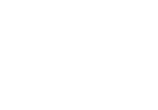 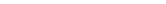 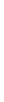 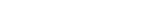 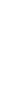 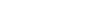 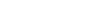 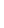 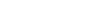 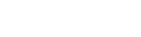 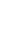 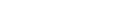 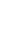 DocumentationSource code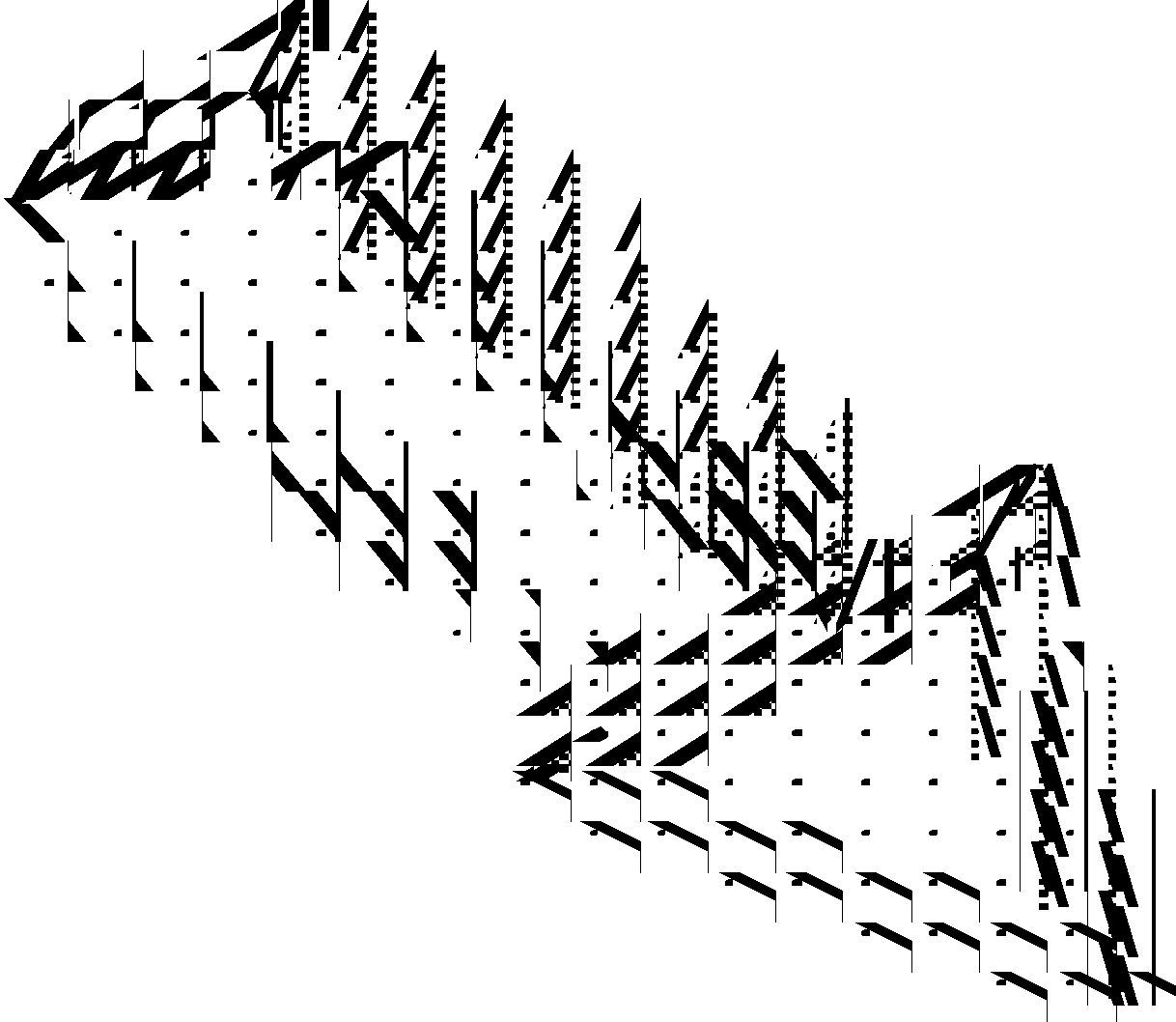 KVEST outcomeSoftware contract contentsInterface section A1DCL PROC p11 (...........)DCL PROC p12 (............) RETURNS.. Interface section A2DCL TYPE ...............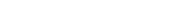 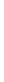 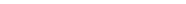 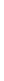 Detected errors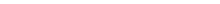 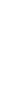 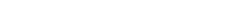 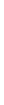 Test drivers and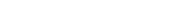 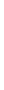 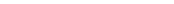 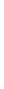 test cases	Docs: man-pages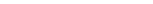 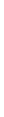 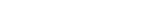 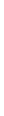 Error free softwareFigure 2. KVEST technology:  general scheme.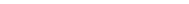 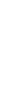 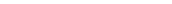 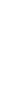 initiators, and  iterators.  Based  on  the  MDCs and  the specifications, KVEST generates test suites as a whole. No customization is required  after the generation  is complete.2.4.4 Test Execution and Test Result AnalysisRequirements to the tool for test execution  and analysis are as follows:• to automate test execution;• to collect trace data and to calculate the obtained  test coverage;• to provide browsing and navigation  facilities;• to provide  «incremental testing»,  i.e. to recover  the target system after a fault or a crash,  and to continue test execution  from the point  of interruption.Figure  2 presents  a generalized  view of the input  data and results of using the KVEST methodology.2.4.5 Testing ApproachTo develop a test driver we have to solve three problems:• how to generate  an oracle,  i.e. a program  that assigns a verdict on the correctness of an outcome for the target procedure;• how to estimate the completeness of the test coverage;• how to enumerate combinations of the test input data. Test  oracles  are very similar  to post-conditions. Both functions  are Boolean,  they have the same parameters and return True if the target procedure produces a correct result and  False  otherwise.  So,  the  generation  of test oracles  isquite feasible once we have the post-conditions.A test coverage criterion  is a metric defined in terms of implementation or specification. The most well known test coverage criteria in terms of implementation are:• C1 – all statements are passed;• C2 – all branches  are passed.In the case of specification use for test coverage criteria definition, the so-called  domain  testing approach is used. The whole input  space is partitioned into areas. Each  area corresponds to a class of equivalence. The partition could be    derived    from    the    specification    that    describesrequirements on the input and the properties of the outcome for the target procedures. Both the requirements and the properties  are clearly represented in pre- and post- conditions of formal specifications  in an implicit form. So, based on the implicit specification, we can successfully solve the problem  of test coverage estimating.There  are  skeptics  who  think  that  full  coverage  ofdomains, even including  interesting  points like a boundary layer, does not guarantee  a good coverage of the implementation code. Our experience  shows that the average percentage of KVEST test coverage is 70% to 100% of statements in the implementation.We distinguish  two levels of the  test coverage  criteria. The first one is the coverage of all branches  in post- conditions. The second one is the coverage of all disjuncts (elementary conjunctions) in FDNF representation of the post-condition while taking into account the pre-conditionterms too. KVEST allows making the partitioning in termsof specification branches  and  FDNF fully automatically.One of the most difficult problems is the calculation of accessible  FDNF  disjuncts   and   removing   inaccessible FDNF disjuncts.  The  problem  is solved in KVEST by a special technique in pre-condition design.Monitoring of the obtained  test coverage is conducted on the fly by script drivers. Based on this data, script driver may tune testing parameters and/or testing duration.2.5 Test Generation Techniques2.5.1 API ClassificationFirst,  we should  consider  a classification  of APIs. The classification determines the choice of one of test generation techniques applicable to a procedure or procedure group interfaces.We  consider   five  main   classes  of  APIs  and   someextensions  of classes including  interfaces  tested in paralleland expected  exceptions.The classes are organized hierarchically. First class establishes  the  strongest  requirements. Each  other  classweakens the requirements. The requirements for the five classes are as follows:Kind 1. The  input  is data  that  could  be represented inliteral   (textual)    form   and   can   be   produced    withoutaccounting for any interdependencies between values of different parameters. Such procedures can be tested separately, because no other  target procedure is needed  to generate  input  parameters and analyze the outcome.Examples  of interdependencies will be shown below.Kind 2. No  interdependencies exist between  the  input items (values of the input  parameters). The input  does nothave to be in a literal form. Such procedures can be tested separately.Example: procedures with the pointer type input parameters.Kind  3.   Some   interdependencies  exist,   however   aseparate  testing is possible.Example: a procedure with two parameters, the first one is array, the second one is a value placed in the array.Kind 4.  The  procedures cannot  be  tested  separately,because some input can be produced  only by calling anotherprocedures from  the  group  and/or some  outcome can  be analyzed  only by calling other  procedures.Example:  procedures that provide stack operations andthat receive the stack as a parameter.Kind 5.  The  procedures cannot  be  tested  separately. A part of the input  and output  data are hidden  and a user does not have a direct access to data.Example: instances  of OO classes with internal  states; a group of procedures that share a variable not visible for the procedure user.Parallel  extension  of  API classes.   Theoretically  theprocedures of all classes should be tested in parallel in casewhen there is some interaction between procedures belonging to a set. In fact, it is reasonable to conduct parallel testing only for the kind 5 procedures because these procedures share some common resources and collisions are likely in this case.Example:    the    procedures   for   manipulation   withmailboxes (send,  receive, etc).Exception raising extension of API classes. The specific kind of procedures that raise exceptions as a correct reaction to certain  inputs.Example: a procedure that raises an exception  after dividing by zero received as an input parameter because this procedure must not return any return code in case of a zero parameter value.2.5.2 Script driver scheme. Example of kind 5The above taxonomy  is a good basis for classification  of the test generation  techniques. Kind 1 allows the full automation of test generation. All other  kinds need  someadditional effort  for  MDC writing.  The  effort  graduallygrows from kind 2 to kind 5. The extensions  require  moreeffort than  the corresponding kinds themselves.Complexity   and  effort  of  the  MDC development  is caused  by  the  complexity   of  script  driver  writing  anddebugging. Below we consider only one scheme of script drivers used for kind 5 API testing. All script drivers have a similar  structure.  The  main  distinction is the  distribution between  the automatically generated  components and theMDCs. Kind 1 script driver is generated  fully automatically, kind 2 script driver - almost automatically and so on.A script driver is a program  that is composed and compiled  by KVEST. A general  scheme  of script  driver is defined  by a formal  description called skeleton. The skeletons are specific for each kind of API. Each script driver consists  of declarations and  a body.  The  declarations aregenerated  automatically based on the list of procedures under test and their specifications. The declarations include an import of the procedure under test and its data structure definitions  and/or import  of all data and types used in the specifications.The body of a script driver begins with script driver options  parsing.  The  options  – parameters of the  script driver as a whole – determine the depth of testing, i.e., the level of test coverage criteria,  and some specific data like interval of values, duration  of testing,  etc.Before the testing starts, some initialization is required.For example,  before testing write/read procedures we have to open  a file. Such  initializations are written  manually. After the initialization is finished, the main part of the script driver starts.Kind 5 script driver implements a general algorithm  for traversing an abstract  FSM. The goal of the algorithm  is to pass all states and all possible transitions  between the states. FSM states  here  correspond to  some  classes of the  data states.  Each  transition corresponds to an  execution  of aprocedure under  test.Aforementioned data is the data used in a formal specification, so-called «model data». The algorithm of a script driver is related to the specification and does not depend  on the implementation details outside of the specification.The most interesting aspect of the script driver algorithm is the absence of the direct descriptions  of the abstract FSM. A direct  specification of an FSM requires  an extra effort, and this is where KVEST avoids the trouble. There are some attempts  to extract  an FSM specification from an implicit specification  [7].  However, no  one  can  provide  a  fullyautomated way for such extraction yet.Instead of a direct specification of an FSM, KVEST uses its indirect, virtual  representation. To  describe  an  FSM,a script driver designer should  imagine  a mental  model  of the FSM and then define a function-observer. The observer calculates  on the  fly the  current  state identifier  (number) in the abstract FSM based on the data accessible to the script driver.Let us consider the kind 5 script driver algorithm in more detail. For example, suppose we are testing a procedure group. Say, we have passed several FSM states, which means we had called some target procedures. Now we are going to make the next transition. This elementary cycle of testingconsists of the following steps:• Select an arbitrary  procedure from the group.• Call a set of iterators (data generators  for a data type) that prepare  a tuple of input parameter values for the target procedure.• If the iterators  have managed  to generate  a new and correct tuple without violation of pre-conditions, then the script driver calls the corresponding basic driver with this tuple as actual parameters.• If iterators  cannot  produce  a new correct  tuple,  thenwe return  to the first step and repeat  the attempt  for another  procedure.• When the basic driver returns control, the script driver checks the verdict assigned by the basic driver.RAISE Specifications 	Script Driver SkeletonsBasic Driver Generator 	Script Driver Generator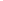 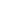 Tools(UNIX)Test Case GeneratorRAISE -> Target Language CompilerTarget platformBasic Drivers	Test CaseParametersScript DriversTest SuitesFigure 3. Programming language independent test suite generation  scheme.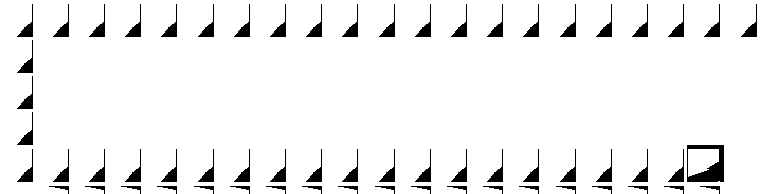 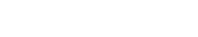 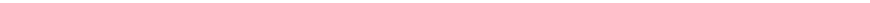 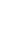 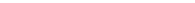 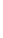 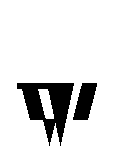 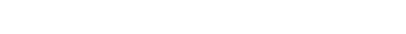 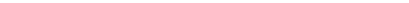 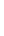 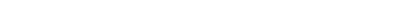 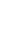 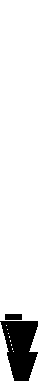 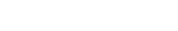 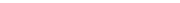 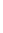 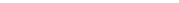 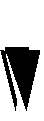 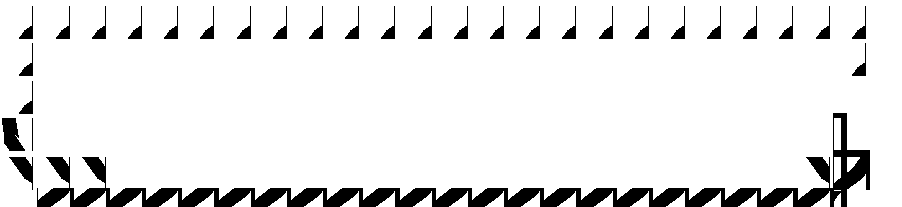 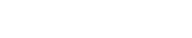 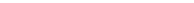 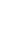 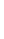 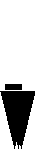 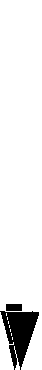 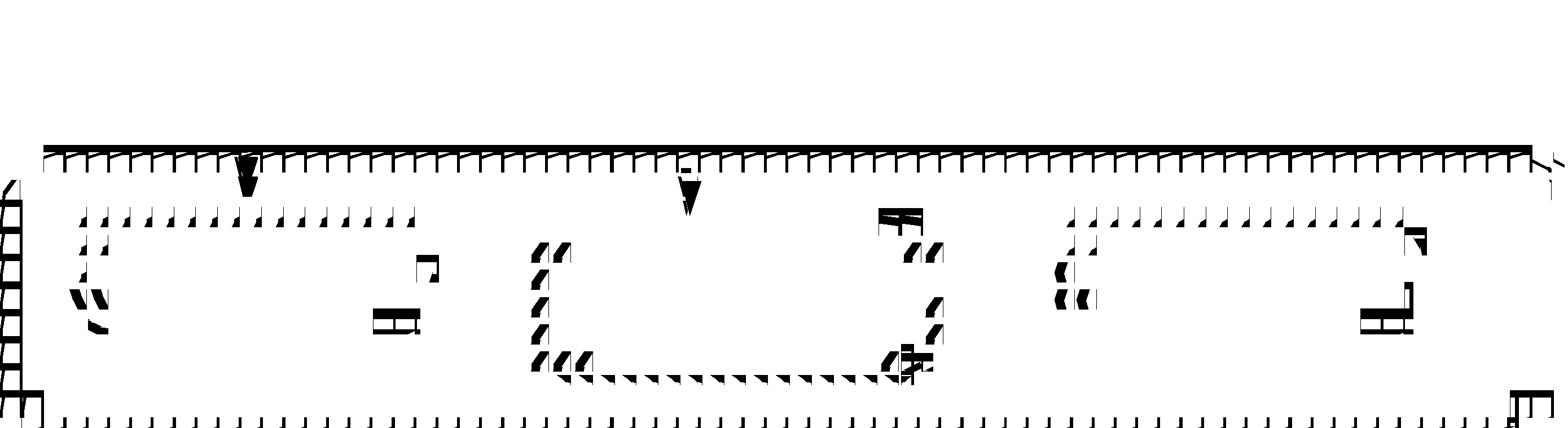 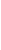 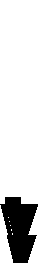 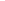 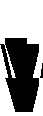 • If the verdict is False (an error has been detected), the script  driver  produces  the  corresponding trace  data and finishes.• If the verdict is True (the elementary test case passed),the script driver calls the observer of the group to calculate  the current  state number, logs the state number and transition and continues to traverse FSM.2.5.3 Test Suite CompositionLet us go back to the issue of the composition of the MDCs and the automatically generated components. Script drivers are composed following the requirements of the corresponding skeletons. Overall, we need five skeletons for serial testing of API kinds 1 through  5; one skeleton for parallel testing and five skeletons for exception  raising testing. Based on the corresponding skeleton and the list of target procedures and specifications, KVEST generates the script driver template.  For kind 1, this template  is a ready- to-use  program.  For  other  kinds,  the  template  includes several nests with default initiators and iterators. If a test designer does not  need  to add or improve  anything  in the nests, the template can be compiled and executed. This situation  is typical for kind 2 API. For other kinds, test designer usually has to add some specific initiators and iterators.  In any case, the designer should  define  an FSM state observer for the script drivers of kinds 4 and 5.Basic drivers invoked by script drivers are generated fully automatically. The only MDCs called from basic drivers are data converters.  As mentioned above, the converters transform  a model data representation into an implementational representation and  backward.  A modelrepresentation is distinguished  from the implementational one by the level of abstraction. For  example,  models  may use «infinite»  representation of integers,  sets, maps,  and other  data  structure  suitable  for specification. Sometimes the model  representation is very similar to the implemen- tational  one. In this case, such transformation is done by a standard translation algorithm of specification language into the implementation language.KVEST uses implementation language independent testgenerators.  All generators  use only RSL texts as input  andoutput. The only components written in the implementationlanguage are data converters.  These components are out ofthe scope of test generators.  So, the test generation  process produces  a full test suite source  in RSL at first, and  then the source is compiled  into the implementation language. To port a KVEST test suite from one implementation language  platform  to another, a user should  re-write  data converters  and provide a compiler  from RSL into the implementation language, as well as a run-time support system with test bed functions.  The scheme  of test generation  is presented  in Figure 3.2.6 Integration of reverse and forward engineeringIn  2000 KVEST is going to be used in co-verification manner. The team of designers in Ottawa will develop design documentation and source code while another  team in Moscow  will in parallel develop formal  specifications  and test suites.  The  co-verification scheme  allows to improve the quality of design documents and to produce  test suites before implementation is complete. It is one of the ways touse KVEST in the forward engineering  process.During  1998, ISP  conducted initiative  work in naturallanguage documentation generation. Result of the experiment was a prototype demo that had been presented at ZUM’98 conference (Berlin,  September  1998).The  prototype synthesizes  man-page-like documenta-tion based on formal and informal components of a specification. The prototype demonstrated a real possibility to generate  an actual  documentation. The  consistency  of the documentation is checked  by means  of test execution generated  from  the  same  source,  from  the  RSL specification. This work currently  continues to extend  the variety of documentation forms and to produce  a more fluent natural  language.3. State of the artIn this section, we will discuss systems that, on one hand, build the verification  process on the formal specifications, and,  on  the  other  hand,  propose  a rather  generic technological scheme, not just solutions to the specific problems that have certain theoretical value but fail attempts to introduce them in the process of verification  of the industrial-strength software.3.1 ITEX – Interactive TTCN Editor and eXecutorITEX [29] is a test environment for communicating systems. It includes a TTCN and ASN.1 analysis and design tool, a test simulator and support for generation  of complete Executable  Test Suites (ETS).  Here is a brief ITEX functionality:• A Test  Suite  is made  up of Test  Cases in a form  of tables;• ITEX provides a set of highly integrated  tools for thedevelopment and maintenance of Abstract Test Suites(ATS) written in TTCN;• ITEX supports  the following phases of the Test Suitedevelopment:   Test    Case    Generation,   Editing,Verification, Validation  and Execution.This toolset is well integrated with SDT, an environment for  design  of  SDL specifications.   Test  suites  described with  TTCN can  be transformed to  the  form  that  allows testing  both  implementation in  some  programming language and specification in SDL.The main  shortcoming of this approach in the context of our research is that it is unsuitable for API testing. TTCN does not permit  declaration of pointers  and other  software entities  that do not have textual (literal)  representation.Besides, a very serious limitation of SDL-like specifications  is their  explicit  form.  This  means  that  it isquite  easy to build models  and  prototypes  based on them but it is very difficult to develop a system of constraints that define the union  of all possible implementations. Implicit specifications  overcome  this problem.3.2 ADL/ADL2This approach [30] is the most similar  to the works of our group. From  formal specifications, ADL generates test oracles and skeletons for building test drivers and documentation. Not very fundamental, but still interestingdifference  of ADL is that  instead  of one  of the  popular specification languages it uses extensions of C and C++ languages. In the Kernel Verification project, SPP, a similar extension  of the target language, was developed  during theprototyping phase. It is documented in the Kernel Verification  project report [20]. A similar kind of extension was also proposed  by Barbara  Liskov [6]. There  are ideason  extending  Java  and  other  object-oriented languagesaimed  at  developing  software  in  «Design-by-Contract»fashion [5, 27, 31]. However, despite the obvious advantages of a better acceptance of such languages in the software engineering  community, the common concept  is still far away, to say nothing  about the common notation.The difference  of the KVEST results compared to ADLresults can be explained by the difference in the range of APIclasses for which this or another  methodology can provide means for specification and automatic test generation. ADL provides adequate  tools for test generation  automation onlyfor procedures which parameters allow independent enumeration while this set of procedures allows testing procedures one by one. In the KVEST classification, theseare the APIs of the first and second  kind. This means  thatprocedures with  dependent parameters, procedures thatrequire  testing  in a group,  e.g.,  «open  – close»,  or those that require testing in a parallel mode, e.g., «lock – unlock»,or «send – receive»,  are left out.  Besides,  ADL does not recognize  the  first kind  of API that  permits  an automatic generation  of the  complete  test  suite  including  test  caseparameters and test oracles.An interesting  moment in ADL is its capability  to generate  natural  language  documentation. It is importantto note that the same mechanism is used for both the documentation of the target system and the documentation of  the  test  suites.  It  seems  that  ADL authors   made  a conscious  choice of not using any of the technologies from the NLG (Natural Language Generation) field. It is easy to explain in a pragmatic sense, however, it does not mean that modern  natural  language generation  methods  can not help in the generation  of the software documentation. KVEST capabilities in documentation generation  are implemented in the prototype version. Still, as opposed  to ADL, KVEST uses computer grammar and English dictionary  for analysis and generation  of natural  language fragments that allows it to reduce  the number  of natural  language errors and make the text more readable without  any manual  work.The  significant  advancement of ADL2 compared to KVEST is its capability  of specification and testing of OO classes. This KVEST shortcoming can be explained by RSL weakness. Extending  KVEST to OO software verification  is the task for 2000.3.3 Using Test Oracles Generated from ProgramDocumentationThis work [8] is in a research  phase and as such it is not a technology  ready to use in industry.  The main interest  in this research is the analysis of factors that,  in authors’ opinion, prevent the wide use of formal specifications during automatic testing of industrial software. The authors formulate   five main  problems  the  common solution  of which,  in their  opinion, is impossible  within  the  current state of the art. These five problems  have a lot in commonwith a group  of characteristics that  were the  basis of APIclassification in KVEST. Thus, D. Peters and D. Parnas andus arrived to the common understanding that those are thekey problems in the task of test automation based on formal specifications.  KVEST continued research  in this direction and  proposed  a technological scheme  for a partial automation of test suite development for all kinds of APIs.3.4 Formal Derivation of Finite State Machines for Class TestingThis work [7] is also a research.  At the same time,  this work is interesting  in a sense that it proposes a scheme  for organization  of  procedure  group  testing  similar  to  thescheme  used in KVEST. Object-Z is used as a specificationlanguage and C++ as a programming language. The task isstated   as   follows:   to   build   test   suites   to   verify  theconformance of the implementation to the specification using formal specifications  of the methods  for some class. As a test coverage criterion, a union  of two criteria is used: to cover all equivalency classes that represent areas obtained as a result of partition analysis, and then, to check the results on or near boundaries.The authors of this work do not try to solve the problemof complete automation of test  generation. Nor  do  theyattempt  to support  any elements  of the preparation phase with some tools. Still, all the steps are described  in a very systematic way and can be boiled down to various specification transformations.The  partition and  boundary  analysis is done  manuallyaccording  to the methodology proposed  by the authors.  In a similar way, they build a specification of oracles. Oracles, once compiled  into C++, call target procedures and verify the conformance of the results to specifications.The most interesting  part is the testing scheme,  which is a framework  that  dynamically  generates  test sequences of procedure calls. The framework is controlled by a Finite State  Machine description that  represents  an  abstraction of state transition graph of the test class. The authors describe the methodology of building specifications  for the classes of states and transitions  between them while considering  the problem of exclusion of inaccessible states.The theoretical weakness of this approach is that it doesnot try to come up with a formal methodology to build transformation specifications.  It is obvious that serious problems will be encountered when attempting to apply this method  recommendations to the specifications  of real-life complexity.  In practical  sense, it is clear that the process of test derivation  from the  specifications  is a mostly  manual activity, which limits its applicability  to the industrial software.The main difference of KVEST compared to this work isthat during testing KVEST does not need a full descriptionof the  Finite  State  Machine that  models  the  states  of a system  under  test.  Instead, KVEST proposes  a universal algorithm  that can dynamically provide all accessible statesand all possible transitions  between state pairs.4. Conclusion and further workKVEST experience  shows that  formal  methods  can  be used in the industrial  software production. The level of complexity  and  size of KVEST applications support  this thesis.However, the  current  state  of KVEST and  the  state  of the art as a whole dictate the necessity of an intensive development   of   the   approaches,   methodologies   andsupporting  tools.  It is possible to formulate  the  following important problems  to be solved:• The users of programming languages are not  able to use specification languages and formal methods  with sufficient skill, it is the main factor constraining wider use of formal methods;• Methodologies,     technologies,     CASE      systems supporting software development, as a rule, are aimed at the development and analysis of implementation structure  (architecture). This approach makes a consideration of software functionality itself difficult. There are still no methodologies that successfully combine  advantages of both structural and functional approaches.• Static  (purely  formal)  methods  of program  analysis provide exhaustive decisions of the problems,  but are aplicable only for fragments of real systems. Dynamic methods such as modeling or testing are based on some heuristics  and therefore  cannot  form the basis for an exhaustive analysis. In this connection, there is the problem of integration of static and dynamic methods, to take advantages of each of them.We see the following ways of solving these problems:• Rapproachement of  specification and programming languages.Keeping in mind that it is impossible to force a programmer to study not only a new specification language, but just a new programming language, it is easy to conclude that it is necessary to make а smooth transition from a programming language to a specification language. The attempts  to pull these languages together  were made  for along  time.  Examples  of  such  languages  are  CLU extension  [18], Alphard [19], Eiffel [27, 31], iContract [5], SDL [16], SPP [20].Some languages, for example Larch [23], offer to makethis    rapproachement   purely    at    the    expense    of    asimplification of the specification part while simultaneously expanding  the  means  for displaying  of a formal  model  in the implementation language. Other languages, for exampleSDL, are using the specifities of the problem  area,  borrowfeatures  of  programming  languages  and  thus  allow  togenerate  executable  code directly from the specifications.There is quite a successful experience  of a counter movement. For example, the authors of ADL slightly expand C, C++, Java, and IDL. As a result, there are no problems for user of the  programming language  at least in readingspecifications.KVEST in its prospective development considers the last of the listed approaches as the main one. The version of thesystem currently  under development offers means of C++,probably enriched by «syntactic sugar» simple in implemen-tation  and in understanding, as a specification tool.Note   that  the  concept   of  such  updating   requires  a thorough  study. A consequence of «simple decisions» is easily  illustrated   by  the  example   of  ADL. Absence  of methods  and appropriate means for increasing  the level of abstraction do not allow ADL users to create specifications of higher levels of abstraction and in a sufficient degree to automate test generation  for groups of procedures or classes.• Synthesis of program analysis and program development methods aimed at the description of functionality and implementation structure.Some aspects of software behaviour poorly fit in the framework  of API consideration. As an example  there  are stacks of telecommunication protocols and distributed systems. Such software is well described in the form of executable  models,  constructed on the basis of FSM, Petrinets,  special  kinds  of automata, for example,  CCS [14].Common   disadvantage    of   such   approaches   are   thedifficulties with setting invariants  for distributed  events. In particular, this problem showed up in attempt  to detect a potential undesirable  feature  interaction. One of the waysof structural and functional methods  integration are FSMextended  with description of restrictions on transitions  [4].This approach is close to the technique of describing  and testing  of procedures groups  proposed  in KVEST. Thus, KVEST can be extended by appropriate means for describing protocols, distributed  systems and other  kinds of softwarerequiring combination of the structural and functional specifications.• Integration of static and dynamic methods of forward and reverse engineering.Among potentially  possible applications of the synthesis of static and dynamic methods of development/analysis, werecognize means for controlling level of abstraction and generators  of models for static and/or dynamic  analysis of program  behaviour.As   a   means   for   increasing    level   of   abstraction,methodical   and    tool    support    for   «upwarding»    and«downwarding»  together  with means for transformation of explicit  specifications  into  implicit  ones  (in  the  form  of post-conditions) is developed  within KVEST. Until  the present time these works were carried out completely manually.  Now  some  of the  planned  «transformers»  arebeing developed.The models under consideration are generalized descriptions  of scenarios of the target system usage. Such scenarios  can be used both for static analysis (this is what the idea of «model checking» means) and for generation  oftest  sequences.  In  KVEST,  FSM in the  5-th  kind  of testdrivers played a role of such models. The fact that such FSMis developed  manually, besides problems  connected withcost and terms of its development, raises a question of correspondence between FSM and procedure specifications, of the relation between test coverage criteria defined on the basis the  specifications  and  those  defined  on  FSM itself. There are the works on partial automation of such FSM construction. Unfortunately, problems  of FSM extraction from the specifications  of functions  with side effect are not considered in them.  KVEST makes an attempt  to solve this problem  using specifications  of hidden  (abstract) states oftarget systems.ReferencesI. 	Bourdonov, A.Kossatchev, A.Petrenko, and  D.Galter. KVEST: Automated Generation of Test Suites from Formal Specifications. In Proceedings of World Congress  of FM'99  – Formal Methods, Lecture   Notes   in  Computer science,   volume  1708,  Springer Verlag, 1999, pp.608-621.2.     I.Burdonov, V.Ivannikov, A.Kossatchev, G.Kopytov, S.Kuznetsov.The CLOS Project: Towards an Object-Oriented Environment for Application Development. – In  Next  Generation Information System Technology, Lecture  Notes in Computer Science, volume504, Springer  Verlag, 1991, pp. 422–427.3.     I.Burdonov,   A.Kossatchev,  A.Petrenko,   S.Cheng,   H.Wong.Formal Specification and  Verification  of SOS Kernel.  // BNR/ NORTEL Design  Forum, June  1996.4.     Pansy  Au  and  Joanne M.  Atlee.  Evaluation of a  State-BasedModel  of Feature Interactions. // Proceedings of the  FourthInternational 	Workshop 	on 	Feature 	Interactions 	inTelecommunications Software Systems, June 1997, pp. 153–167.5.     R.Kramer. iContract – The Java Design by Contract Tool. // 4th conference on OO technology and systems (COOTS), 1998.6. 	B.Liskov, J.Guttag.  Abstraction and  Specification in  ProgramDevelopment. – The MIT  Press, McGraw-Hill Book Company,1986.7. 	L.Murray, D.Carrington, I.MacColl, J.McDonald, P.Strooper.Formal Derivation of Finite  State Machines for Class Testing.  // Lecture  Notes  in Computer Science, volume  1493, pp. 42–59.8. 	D.Peters, D.Parnas. Using Test Oracles Generated from ProgramDocumentation. // IEEE Transactions on Software Engineering,1998, Vol. 24, N. 3, pp.161–173.9.    A.K.Petrenko. Test specification based on trace description. // Software and Programming, New York (translated from Programmirovanie), No.  1, Jan–Feb. 1992, pp. 26–31.10.   A.K.Petrenko. Methods of debugging and monitoring of parallelprograms.  // Software  and Programming, N. 3, 1994.11.   The    RAISE    Language    Group.   The    RAISE    SpecificationLanguage.  – Prentice Hall Europe, 1992.12.   The   RAISE    Language    Group.   The   RAISE    DevelopmentMethod. – Prentice Hall Europe, 1995.13.   A.R.Hoare. Communicating Sequential Processes.  – PrenticeHall,  1985.14.   R.Milner. Communication and Concurrency. – Prentice Hall, 1989.15.   D.  Bjorner  et  al eds.  The  Vienna  Development Method: The Meta-Language. – Lecture  Notes  in Computer Science, Vol. 61, Springer  Verlag, 1978.16.   Specification and  Design  Language.  ITU-T recommendationZ100.17.   P.H.J. van  Eijk  et  al eds.  The  Formal Description TechniqueLOTOS.  – North Holland, 1989.18.   Barbara  Liskov et al. CLU  Reference Manual. – Lecture  Notes in Computer Science, volume  114, Springer  Verlag, 1981.19.   Mary Shaw. Abstraction and Verification  in Alphard: Defining andSpecifying  Iteration and Generators. // Communications of theACM,  Vol. 20, N. 8 (August 1977), pp. 553–563.20.   SPP  – specification language  description. – KV project  report, Nortel (Northern Telecom), May 1995.21.   C.A.R.Hoare.   An    axiomatic   basis    for    programming.   //Communications of the  ACM,  Vol. 12,  N.  10 (October 1969), pp. 576–583.22.   C.A.R.Hoare. Proof  of correctness of data  representations. // Acta Informatica, 1(4): 271–281, 1972.23.   J. Guttag  et al. The Larch  Family  of Specification Languages.  //IEEE Software,  Vol. 2, N. 5, pp. 24–36  (September 1985).24.   А.А.Марков. Теория  алгорифмов.  // Москва, Изд-во АН СССР, 1954.25.  А.А.Ляпунов. О логических схемах программ. Проблемы кибернетики, вып.  1, Москва, 1958.26.  Ю.И.Янов. О логических схемах алгоритмов. Проблемы кибернетики, вып.  1, Москва, 1958.Internet resources27.   http://www.eiffel.com/doc/manuals/language/intro/28.   http://www.fme-nl.org/fmadb088.html29.   http://www.kvatro.no/products/itex/itex.htm30.   http://adl.xopen.org31.   http://www.elj.com/eiffel/intro/